V PÁTEK 9. 6. 2023  10.30 – 11.30 HODIN PTÁCI V MŠPROGRAM SE ŽIVÝMI PTÁČKY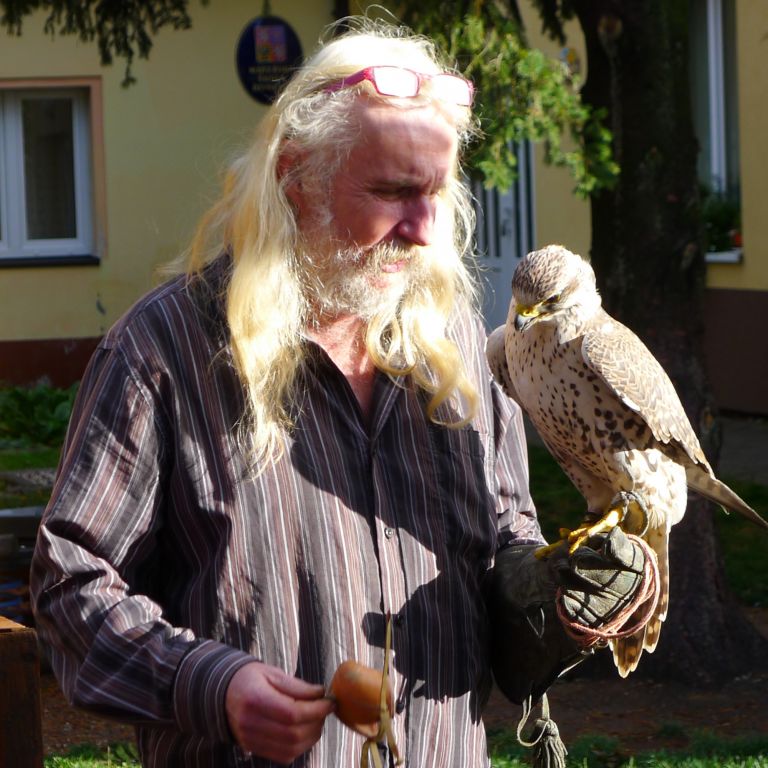 Cena 1.500,-- Kč bude hrazena z provozní dotace MŠ.